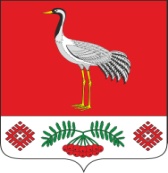 28.01.2020г. №5РОССИЙСКАЯ ФЕДЕРАЦИЯИРКУТСКАЯ ОБЛАСТЬБАЯНДАЕВСКИЙ МУНИЦИПАЛЬНЫЙ РАЙОНТУРГЕНЕВСКОЕ СЕЛЬСКОЕ ПОСЕЛЕНИЕАДМИНИСТРАЦИЯПОСТАНОВЛЕНИЕО СОЗДАНИИ МУНИЦИПАЛЬНОГО БЮДЖЕТНОГО УЧРЕЖДЕНИЯ КУЛЬТУРЫ «ТУРГЕНЕВСКАЯ ПОСЕЛЕНЧЕСКАЯ БИБЛИОТЕКА»	В целях обеспечения необходимых условий для организации досуга жителей муниципального образования «Тургеневка», приобщения жителей муниципального образования «Тургеневка» к творчеству, культурному развитию и самообразованию, а также для обеспечения библиотечного обслуживания населения МО «Тургеневка», в соответствии со статьей 120 Гражданского кодека Российской Федерации, руководствуясь Федеральным законом от 12.01.1996 №7-ФЗ «О некоммерческих организациях», Федеральным законом от 06.10.2003 № 131-ФЗ «Об общих принципах организации местного самоуправления в Российской Федерации»,  в соответствии со ст.ст. 33, 45 Устава МО «Тургеневка»,ПОСТАНОВЛЯЮ:1. Создать Муниципальное бюджетное учреждение культуры «Тургеневская поселенческая библиотека» (далее – МБУК «Тургеневская поселенческая библиотека»).2. Разработать и утвердить Устав МБУК «Тургеневская поселенческая библиотека», обеспечить регистрацию МБУК «Тургеневская поселенческая библиотека» в установленный срок;3. Специалисту по имуществу администрации МО «Тургеневка» закрепить недвижимое и особо ценное движимое муниципальное имущество, необходимое для выполнения уставных задач, за МБУК «Тургеневская поселенческая библиотека» на праве оперативного управления. 4. Назначить директором МБУК «Тургеневская поселенческая библиотека» Корчевскую Марию Петровну, заключив с ней трудовой контракт.5. Обязанность по государственной регистрации МБУК «Тургеневская поселенческая библиотека» в соответствии с действующим законодательством возложить на директора МБУК «Тургеневская поселенческая библиотека» Корчевскую Марию Петровну.6. Директору МБУК «Тургеневская поселенческая библиотека» Корчевской М.П. в течение 10 дней с момента государственной регистрации МБУК «Тургеневская поселенческая библиотека» разработать муниципальное задание на предоставление муниципальных услуг.7. Финансист-бухгалтеру администрации МО «Тургеневка» (Бабина М.П.) после государственной регистрации подготовить изменения в бюджет МО «Тургеневка» и предусмотреть бюджетные ассигнования на оказание муниципальных услуг в виде субсидий.8. Опубликовать настоящее постановление в очередном Вестнике МО «Тургеневка», а также на официальном сайте МО «Тургеневка» в информационно-телекоммуникационной сети «Интернет».9. Контроль за исполнением данного постановления оставляю за собой.Глава МО «Тургеневка»В.В.Синкевич